Title (Title)Introductory Information Copyright information; for example: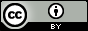 This document is licensed with a Creative Commons Attribution 4.0 International License.Chapter 1 (Heading 1)Chapter 1 textChapter 2 (Heading 1)Chapter 2 textChapter 2, Section 1 (Heading 2)Section 1 textChapter 2, Section 2 (Heading 2)Section 2 textChapter 3 (Heading 1)Chapter 3 textChapter 3, Section 1 (Heading 2)Section 1 text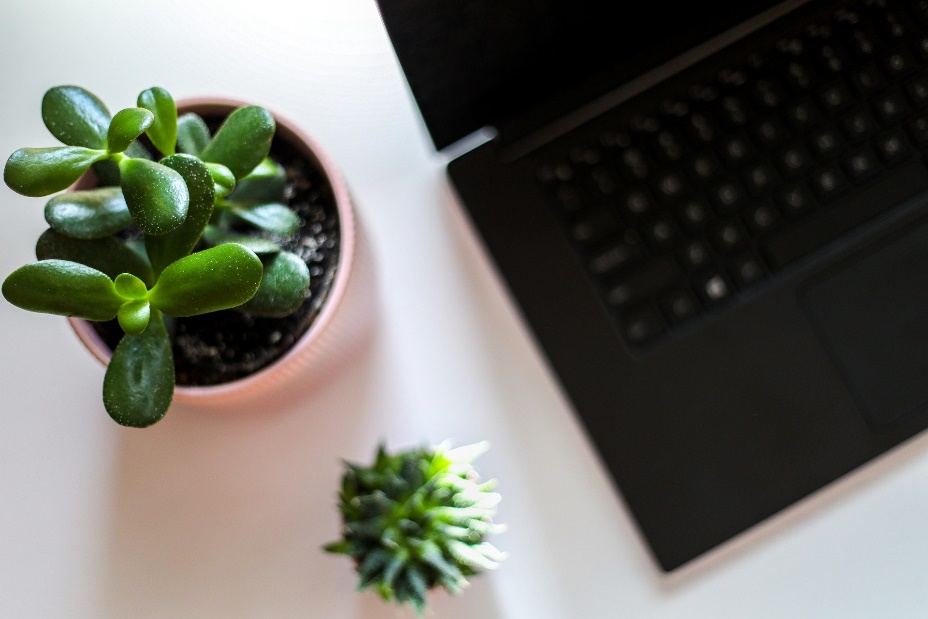 Figure 1: A placeholder image of plants and a laptopMore Section 1 textChapter 3, Section 2 (Heading 2)Section 2 textChapter 4 (Heading 1)Chapter 4 textChapter 4, Section 1 (Heading 2)Section 1 textChapter 4, Section 2 (Heading 2)Section 2 textChapter 5 (Heading 1)Chapter 5 textChapter 5, Section 1 (Heading 2)Section 1 textChapter 5, Section 2 (Heading 2)Section 2 textChapter 5, Section 3 (Heading 2)Section 3 textChapter 5, Section 4 (Heading 2)Section 4 textChapter 5, Section 5 (Heading 2)Section 5 textFor more support resources, check out the Affordable Learning Georgia website.